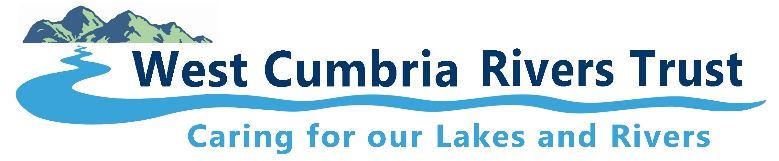 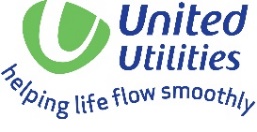 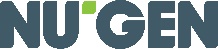 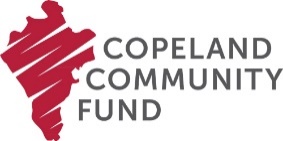 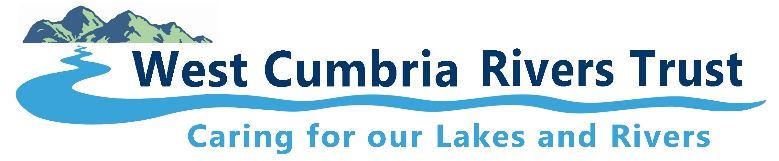 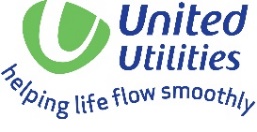 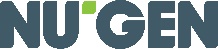 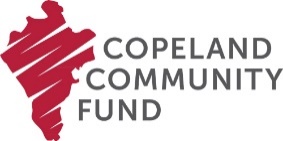 Pre-field-trip PrepWe want your group to get the most from their field trip. Please make sure everyone has the information they need in advance, and that they come prepared on the dayAll children and accompanying adults need:Wellies (We will be standing in a river! We can supply these if necessary, but need to know in advance)Old clothes suitable for the weather, that can get wet and muddy Waterproofs Spare change of clothes and footwearPacked lunch in a rucksack that can get wet and muddySunscreen and sunhat in summerA plastic bag for wet and muddy clothes and shoesAdditional school resources required:First aid kit (we will bring one, but would also like you to take responsibility)Spare change of clothes A couple of large towels Other preparation:Please split children into 3 named groups before the visit, each with an adultIt is important that you provided us with an emergency number in case we need to reach you on the dayPlease read our risk assessment and ensure you have done whatever is necessary to cover your own health and safety requirements. We can arrange a site visit if necessaryIt is likely that two members of your staff will need to lead an activity. Instructions will be given on the day and can be sent in advance. It is helpful if all accompanying adults know what is going on! Please share the programme with them and make sure everyone knows their responsibilities.Further Precautions:I have emailed you information about Leptospirosis and Lyme Disease. Please note, the provision of this information is just precautionary. If you have any questions, please ask.For your informationThere may not be toilet or handwashing facilities at your siteSome sites are only accessible by minibus. Please check with us before booking transportPlease let us know if need to be back at school before the end of your school day	